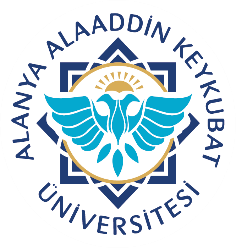 Alanya Alaaddin Keykubat ÜniversitesiDiş Hekimliği Uygulama ve Araştırma MerkeziBESLEME/TAMİR/DİŞ EKLEME/KROŞE TAMİRİ                   RAPOR FORMUDoküman No.SPL.FR.17Alanya Alaaddin Keykubat ÜniversitesiDiş Hekimliği Uygulama ve Araştırma MerkeziBESLEME/TAMİR/DİŞ EKLEME/KROŞE TAMİRİ                   RAPOR FORMUYayın Tarihi18.01.2021Alanya Alaaddin Keykubat ÜniversitesiDiş Hekimliği Uygulama ve Araştırma MerkeziBESLEME/TAMİR/DİŞ EKLEME/KROŞE TAMİRİ                   RAPOR FORMURevizyon Tarihi05.11.2021Alanya Alaaddin Keykubat ÜniversitesiDiş Hekimliği Uygulama ve Araştırma MerkeziBESLEME/TAMİR/DİŞ EKLEME/KROŞE TAMİRİ                   RAPOR FORMURevizyon No.1Alanya Alaaddin Keykubat ÜniversitesiDiş Hekimliği Uygulama ve Araştırma MerkeziBESLEME/TAMİR/DİŞ EKLEME/KROŞE TAMİRİ                   RAPOR FORMUSayfa No.1Sayı:
Konu: Protez Yapımı
Hastanın Adı Soyadı:
TC:
                                                                       RAPOR

  …………………………………………….                        adlı hastaya ........ Besleme/Tamir/Diş Ekleme/kroşe Tamiri  işlemi  Protetik Diş Tedavisi kliniğinde yapılmıştır. Fakültemizde diş teknisyeni bulunmadığından bu işlemler yapılamamaktadır.
 Durumu bildirir rapordur. Sayı:
Konu: Protez Yapımı
Hastanın Adı Soyadı:
TC:
                                                                       RAPOR

  …………………………………………….                        adlı hastaya ........ Besleme/Tamir/Diş Ekleme/kroşe Tamiri  işlemi  Protetik Diş Tedavisi kliniğinde yapılmıştır. Fakültemizde diş teknisyeni bulunmadığından bu işlemler yapılamamaktadır.
 Durumu bildirir rapordur. Sayı:
Konu: Protez Yapımı
Hastanın Adı Soyadı:
TC:
                                                                       RAPOR

  …………………………………………….                        adlı hastaya ........ Besleme/Tamir/Diş Ekleme/kroşe Tamiri  işlemi  Protetik Diş Tedavisi kliniğinde yapılmıştır. Fakültemizde diş teknisyeni bulunmadığından bu işlemler yapılamamaktadır.
 Durumu bildirir rapordur. 
                                                                              Protetik Diş Tedavisi Anabilim Dalı Başkanı
                                                                              Protetik Diş Tedavisi Anabilim Dalı Başkanı
                                                                              Protetik Diş Tedavisi Anabilim Dalı BaşkanıAlanya Alaaddin Keykubat ÜniversitesiDiş Hekimliği Uygulama ve Araştırma MerkeziBESLEME /TAMİR/DİŞ EKLEME/KROŞE TAMİRİ RAPOR FORMUDoküman No.SPL.FR.17Alanya Alaaddin Keykubat ÜniversitesiDiş Hekimliği Uygulama ve Araştırma MerkeziBESLEME /TAMİR/DİŞ EKLEME/KROŞE TAMİRİ RAPOR FORMUYayın Tarihi18.01.2021Alanya Alaaddin Keykubat ÜniversitesiDiş Hekimliği Uygulama ve Araştırma MerkeziBESLEME /TAMİR/DİŞ EKLEME/KROŞE TAMİRİ RAPOR FORMURevizyon Tarihi05.11.2021Alanya Alaaddin Keykubat ÜniversitesiDiş Hekimliği Uygulama ve Araştırma MerkeziBESLEME /TAMİR/DİŞ EKLEME/KROŞE TAMİRİ RAPOR FORMURevizyon No.1Alanya Alaaddin Keykubat ÜniversitesiDiş Hekimliği Uygulama ve Araştırma MerkeziBESLEME /TAMİR/DİŞ EKLEME/KROŞE TAMİRİ RAPOR FORMUSayfa No.1Sayı:
Konu: Protez Yapımı
Hastanın Adı Soyadı:
TC:
                                                                       RAPOR

   …………………………………………….                        adlı hastaya ........ Besleme/Tamir/Diş Ekleme/kroşe Tamiri  işlemi  Protetik Diş Tedavisi kliniğinde yapılmıştır. Fakültemizde diş teknisyeni bulunmadığından bu işlemler yapılamamaktadır.
 Durumu bildirir rapordur.Sayı:
Konu: Protez Yapımı
Hastanın Adı Soyadı:
TC:
                                                                       RAPOR

   …………………………………………….                        adlı hastaya ........ Besleme/Tamir/Diş Ekleme/kroşe Tamiri  işlemi  Protetik Diş Tedavisi kliniğinde yapılmıştır. Fakültemizde diş teknisyeni bulunmadığından bu işlemler yapılamamaktadır.
 Durumu bildirir rapordur.Sayı:
Konu: Protez Yapımı
Hastanın Adı Soyadı:
TC:
                                                                       RAPOR

   …………………………………………….                        adlı hastaya ........ Besleme/Tamir/Diş Ekleme/kroşe Tamiri  işlemi  Protetik Diş Tedavisi kliniğinde yapılmıştır. Fakültemizde diş teknisyeni bulunmadığından bu işlemler yapılamamaktadır.
 Durumu bildirir rapordur.
                                                                              Protetik Diş Tedavisi Anabilim Dalı Başkanı
                                                                              Protetik Diş Tedavisi Anabilim Dalı Başkanı
                                                                              Protetik Diş Tedavisi Anabilim Dalı Başkanı